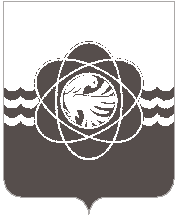 П О С Т А Н О В Л Е Н И Еот 4.03.2024 № 226	В связи с кадровыми изменениями,	Администрация муниципального образования «город Десногорск» Смоленской области постановляет:	1. Внести изменение в постановление Администрации муниципального образования «город Десногорск» Смоленской области от 20.03.2023 № 230            «О создании межведомственного муниципального штаба по предупреждению         и организации тушения природных и ландшафтных пожаров в период пожароопасного сезона на территории муниципального образования «город Десногорск» Смоленской области» изложить в новой редакции приложение № 1 «Состав межведомственного муниципального штаба по предупреждению                  и организации тушения природных и ландшафтных пожаров в период пожароопасного сезона на территории муниципального образования «город Десногорск» Смоленской области (приложение). 2. Отделу информационных технологий и связи с общественностью          (Е.С. Любименко) разместить настоящее постановление на официальном сайте Администрации муниципального образования «город Десногорск» Смоленской области в информационно-телекоммуникационной сети «Интернет». 	3. Контроль исполнения настоящего постановления возложить                           на заместителя Главы муниципального образования - председателя Комитета         по городскому хозяйству и промышленному комплексу Администрации муниципального образования «город Десногорск» Смоленской области                А.В. Федоренкова.Глава муниципального образования«город Десногорск» Смоленской области                                        А.А. ТерлецкийСОСТАВ межведомственного муниципального штаба по предупреждению и организации тушения природных и ландшафтных пожаров, в период пожароопасного сезона на территории муниципального образования «город Десногорск» Смоленской областиРуководитель штаба:Заместители руководителя штаба:Члены штаба:О внесении изменения в постановление муниципального образования «город Десногорск» Смоленской области от 20.03.2023 № 230 «О создании межведомственного муниципального штаба по предупреждению                              и организации тушения природных        и ландшафтных пожаров в период пожароопасного сезона на территории муниципального образования «город Десногорск» Смоленской области»ПриложениеУТВЕРЖДЕНпостановлением Администрациимуниципального образования«город Десногорск» Смоленской областиот 04.03.2024 № 226Приложение №1УТВЕРЖДЕНпостановлением Администрациимуниципального образования«город Десногорск» Смоленской областиот 20.03.2023 № 230Федоренков Алексей Витальевич- заместитель Главы муниципального образования – председатель Комитета ГХ и ПК г. Десногорска АлейниковАндрей Николаевич- директор Службы благоустройства;СтеперенковСергей Алексеевич- начальник 15 ПСЧ ОФПС ГПС ГУ МЧС России по Смоленской области (по согласованию);ХазовСергей Андреевич- начальник Управления по делам ГО и ЧС;АзаренковАлексей Валерьевич- начальник ФГБУЗ МСЧ № 135 ФМБА России (по согласованию);Воронцов Андрей Константинович- генеральный директор МУП «ККП» МО «город Десногорск» Смоленской области (по согласованию);Рудаков Юрий Владимирович - ВРиО начальника ОМВД России по городу Десногорску                                 (по согласованию);Науменко Виктор Анатольевич - И.о. начальника ФКУ КП-5 УФСИН России по Смоленской области (по согласованию); ПресняковОлег Михайлович- заместитель директора Службы благоустройства;Ольховиков Сергей Александрович - начальник Десногорского РЭС филиала ПАО «Россети-Центр» - «Смоленскэнерго» (по согласованию);ТумановАлександр Петрович- генеральный директор ООО «Смоленская АЭС – Сервис»                       (по согласованию);УсковИгорь Александрович- старший инспектор ОНД и ПР УНД и ПР Главного управления МЧС России по Смоленской области (по согласованию)     